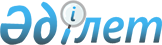 Об утверждении норматива субсидий на единицу закупаемой сельскохозяйственной продукции для производства продуктов ее глубокой переработкиПостановление акимата Северо-Казахстанской области от 13 марта 2020 года № 57. Зарегистрировано Департаментом юстиции Северо-Казахстанской области 17 марта 2020 года № 6094.
      В соответствии с пунктом 2 статьи 27 Закона Республики Казахстан от 23 января 2001 года "О местном государственном управлении и самоуправлении в Республике Казахстан", подпунктом 12-7) пункта 2 статьи 7 Закона Республики Казахстан от 8 июля 2005 года "О государственном регулировании развития агропромышленного комплекса и сельских территорий", пунктом 11 Правил субсидирования затрат перерабатывающих предприятий на закуп сельскохозяйственной продукции для производства продуктов ее глубокой переработки, утвержденных приказом Министра сельского хозяйства Республики Казахстан от 26 ноября 2014 года № 3-2/615 "Об утверждении Правил субсидирования затрат перерабатывающих предприятий на закуп сельскохозяйственной продукции для производства продуктов ее глубокой переработки" (зарегистрировано в Реестре государственной регистрации нормативных правовых актов под № 10087), акимат Северо-Казахстанской области ПОСТАНОВЛЯЕТ:
      1. Утвердить норматив субсидий на единицу закупаемой сельскохозяйственной продукции для производства продуктов ее глубокой переработки согласно приложению к настоящему постановлению.
      2. Признать утратившим силу постановление акимата Северо-Казахстанской области "Об утверждении норматива субсидий на единицу закупаемой сельскохозяйственной продукции для производства продуктов ее глубокой переработки" от 18 апреля 2019 года № 101 (опубликовано 25 апреля 2019 года в Эталонном контрольном банке нормативных правовых актов Республики Казахстан в электронном виде, зарегистрировано в Реестре государственной регистрации нормативных правовых актов под № 5359).
      3. Коммунальному государственному учреждению "Управление сельского хозяйства акимата Северо-Казахстанской области" в установленном законодательством Республики Казахстан порядке обеспечить:
      1) государственную регистрацию настоящего постановления в Республиканском государственном учреждении "Департамент юстиции Северо-Казахстанской области Министерства юстиции Республики Казахстан";
      2) размещение настоящего постановления на интернет-ресурсе акимата Северо-Казахстанской области после его официального опубликования.
      4. Контроль за исполнением настоящего постановления возложить на заместителя акима Северо-Казахстанской области по курируемым вопросам.
      5. Настоящее постановление вводится в действие со дня его первого официального опубликования. Норматив субсидий на единицу закупаемой сельскохозяйственной продукции для производства продуктов ее глубокой переработки
      Сноска. Приложение в редакции постановления акимата СевероКазахстанской области от 27.07.2021 № 148 (вводится в действие со дня его первого официального опубликования); от 21.11.2023 № 214 (вводится в действие со дня его первого официального опубликования).
					© 2012. РГП на ПХВ «Институт законодательства и правовой информации Республики Казахстан» Министерства юстиции Республики Казахстан
				
      Аким Северо-Казахстанской области 

К.Аксакалов
Приложение к постановлению акимата Северо-Казахстанской области от 13 марта 2020 года № 57
Наименование сельскохозяйственной продукции
Наименование продуктов глубокой переработки
Нормативы субсидий в пересчете на сырье, тенге/килограмм 
Молоко сырое
Сливочное масло
39,3
Молоко сырое
Сыр твердый
14,0
Молоко сырое
Сухое молоко (цельное, обезжиренное)
11,2